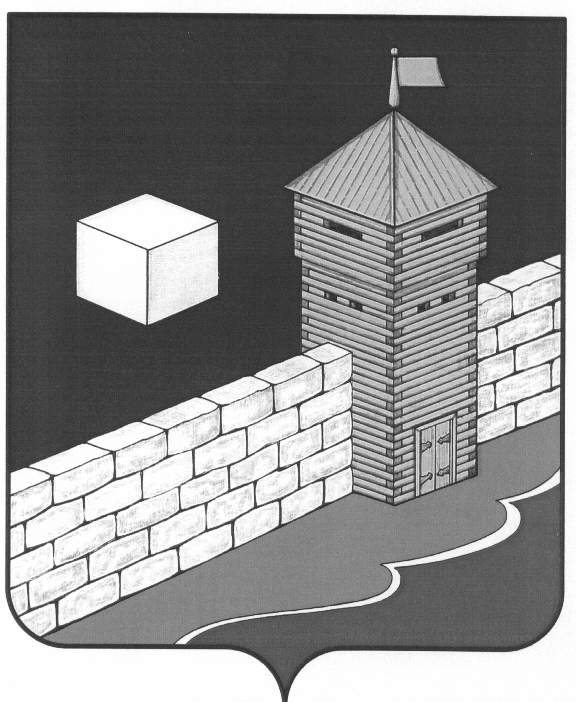                                                         Челябинская область.Еткульский муниципальный район. Совет депутатов Пискловского сельского поселения пятого созыва Р Е Ш Е Н И Е456579 с.Писклово ул.Советская-3а.09.02.2018                                                   №98 Утверждение Порядка размещения сведений                                                                        о доходах, расходах,   об имуществе и                                                                            обязательствах   имущественного характера лиц,                                                                   замещающих   муниципальные должности,                                                              депутатов Совета депутатов Пискловского                                                                сельского поселения.                                                                  В соответствии  со статьёй 11 Федерального закона  № 273 ФЗ от 25.12.2008 г «О противодействии коррупции»,Уставом Пискловского сельского поселенияСОВЕТ ДЕПУТАТОВ  ПИСКЛОВСКОГО СЕЛЬСКОГО ПОСЕЛЕНИЯ                                          РЕШАЕТ:1.Утвердить  Порядок размещения сведений о доходах, расходах, об имуществе и  обязательствах имущественного характера лиц, замещающих муниципальные должности, депутатов  Совета депутатов Пискловского сельского поселения.2.Настоящее решение вступает в силу  со дня его подписания.3. Опубликовать настоящее решение  в информационном органе поселения «ВестниПредседатель Совета депутатовПискловского сельского поселения                                              Кутепов А.М                                                                                           к решению Совета депутатов                                                                                               Пискловского сельского поселения                                                                                            от   09.02.2018 г   № 98Порядокразмещения сведений о доходах, расходах, об имуществе и обязательствах имущественного характера  лиц, замещающих   муниципальные должности, депутатов  Пискловского сельского поселения. 1.Настоящий Порядок устанавливает обязанность  лиц, замещающих муниципальные должности, депутатов Совета депутатов Пискловского сельского поселения по размещению сведений о доходах, расходах, об имуществе и обязательствах имущественного характера , а также сведений о доходах, расходах, об имуществе и обязательствах имущественного характера их супруги (супруга)  и несовершеннолетних детей на официальном сайте Пискловского сельского поселения .                                                                                                                                      2. На официальном сайте администрации Пискловского  сельского поселения  размещаются и средствам массовой информации предоставляются для опубликования следующие сведения о доходах, расходах, об имуществе и обязательствах имущественного характера депутатов, а также сведений о доходах, расходах, об имуществе и обязательствах имущественного характера их супруги (супруга) и несовершеннолетних детей (далее по тексту – сведения о доходах, расходах, об имуществе и обязательствах имущественного характера):  а) перечень объектов недвижимого имущества, принадлежащих лицам замещающим муниципальные должности, депутатам Совета депутатов, их супруге (супругу) и несовершеннолетним детям на праве собственности или находящихся в их пользовании, с указанием вида, площади и страны расположения каждого из таких объектов;  б) перечень транспортных средств с указанием вида и марки, принадлежащих на праве собственности  лицам,  муниципальные должности, депутатам Совету депутатов , их супруге (супругу) и несовершеннолетним детям;  в) декларированный годовой доход лиц, замещающим муниципальные должности, депутатам Совету депутатов , их супруге (супругу) и несовершеннолетним детям;  г) сведения об источниках получения средств, за счёт которых совершены сделки (совершена сделка) по приобретению земельного участка, другого объекта недвижимого имущества, транспортного средства, ценных бумаг, акций (долей участия, паев в уставных (складочных) капиталах организаций), если сумма таких сделок превышает общий доход лиц, замещающим муниципальные должности,
 депутата Совета депутатов и его супруги (супруга) за три последних года, предшествующих году представления сведений;    3. В размещаемых на официальном сайте и предоставляемых в средствах массовой информации для опубликования сведениях о доходах, расходах, об имуществе и обязательствах имущественного характера, запрещается указывать:           1) иные сведения (кроме указанных в пункте 2 настоящего Порядка) о доходах лиц, замещающим муниципальные должности,
депутатов Совета депутатов, а также их супруги (супруга) и несовершеннолетних детей, об имуществе, принадлежащем на праве собственности названным лицам, и об их обязательствах имущественного характера;          2) персональные данные супруги (супруга), детей и иных членов семьи лиц, замещающим муниципальные должности, депутата Совета депутатов (адрес места жительства, почтовый адрес, телефон, муниципальную должность муниципальной службы супруги (супруга) и иных членов семьи);          3) информацию, отнесённую к государственной тайне или являющуюся конфиденциальной.  4. Сведения о доходах, расходах, об имуществе и обязательствах имущественного характера, указанные в пункте 2 настоящего Порядка, находятся  на официальном сайте Пискловского поселения и ежегодно обновляются в течение 14 рабочих дней со дня истечения срока, установленного для их подачи.        5. Размещение на официальном сайте Пискловского поселения администрации сельского поселения  сведений о доходах, расходах, об имуществе и обязательствах имущественного характера, указанных в пункте 2 настоящего Порядка, обеспечивается  администрацией сельского поселения, Советом депутатов  по формам согласно приложениям 1 и 2 к настоящему Порядку, заполняемым в электронном виде муниципальным служащим  Пискловской администрации, в должностные обязанности которого входит работа со сведениями о доходах, расходах, об имуществе и обязательствах имущественного характера.        6. Муниципальный служащий Поселковой администрации, в должностные обязанности которого входит работа со сведениями о доходах, расходах, об имуществе и обязательствах имущественного характера:           а) в трёхдневный срок со дня поступления запроса от средства массовой информации сообщают о нём лицу, в отношении которого поступил запрос;           б) в течении семи рабочих дней со дня поступления запроса от средства массовой информации обеспечивают представление ему сведений, указанных в пункте 2 настоящего Порядка, в том случае, если запрашиваемые сведения отсутствуют на официальном сайте Пискловской администрации сельского поселения .           в) несёт в соответствии с законодательством Российской Федерации ответственность за несоблюдение настоящего Порядка, а также за разглашение сведений, отнесённых к информации ограниченного доступа, если федеральным законом они не отнесены к сведениям, составляющим государственную тайну.Глава Пискловского сельского поселения                            Н.Н.Давыдов